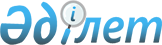 Об утверждении бюджета Актуесайского сельского округа Уалихановского района на 2023-2025 годыРешение Уалихановского районного маслихата Северо-Казахстанской области от 29 декабря 2022 года № 3-26 c.
      Сноска. Вводится в действие с 01.01.2023 в соответствии с пунктом 8 настоящего решения.
      В соответствии со статьей 75 Бюджетного кодекса Республики Казахстан, со статьей 6 Закона Республики Казахстан "О местном государственном управлении и самоуправлении в Республике Казахстан", Уалихановский районный маслихат РЕШИЛ:
      1. Утвердить бюджет Актуесайского сельского округа Уалихановского района на 2023-2025 годы согласно приложениям 1,2 и 3 к настоящему решению соответственно, в том числе на 2023 год в следующих объемах:
      1) доходы – 73 931,1 тысяч тенге:
      налоговые поступления –2 306,4 тысяч тенге;
      неналоговые поступления – 1 653,4 тысяч тенге;
      поступления от продажи основного капитала – 78,1 тысяч тенге;
      поступления трансфертов – 69 893,2 тысяч тенге;
      2) затраты – 74 250 тысяч тенге;
      3) чистое бюджетное кредитование - 0 тысяч тенге:
      бюджетные кредиты - 0 тысяч тенге;
      погашение бюджетных кредитов - 0 тысяч тенге;
      4) сальдо по операциям с финансовыми активами - 0 тысяч тенге:
      приобретение финансовых активов - 0 тысяч тенге;
      поступления от продажи финансовых активов государства - 0 тысяч тенге;
      5) дефицит (профицит) бюджета – -318,9 тысяч тенге;
      6) финансирование дефицита (использование профицита)
      бюджета – 318,9 тысяч тенге:
      поступление займов – 0 тысяч тенге;
      погашение займов – 0 тысяч тенге;
      используемые остатки бюджетных средств – 318,9 тысяч тенге.
      Сноска. Пункт 1 в редакции решения Уалихановского районного маслихата Северо-Казахстанской области от 17.04.2023 № 3-3 с (вводится в действие с 01.01.2023); от 05.09.2023 № 3-7 с (вводится в действие с 01.01.2023); от 15.11.2023 № 3-10 с (вводится в действие с 01.01.2023).


      2. Установить, что доходы бюджета Актуесайского сельского округа на 2023 год формируются в соответствии с Бюджетным кодексом Республики Казахстан за счет следующих налоговых поступлений:
      1) индивидуальный подоходный налог по доходам, подлежащим обложению самостоятельно физическими лицами, у которых на территории села расположено заявленное при постановке на регистрационный учет в органе государственных доходов:
      место нахождения – для индивидуального предпринимателя, частного нотариуса, частного судебного исполнителя, адвоката, профессионального медиатора;
      место жительства – для остальных физических лиц;
      2) налог на имущество физических лиц по объектам обложения данным налогом, находящимся на территории сельского округа;
      3) земельный налог на земли населенных пунктов с физических и юридических лиц по земельным участкам, находящимся на территории села;
      3-1) единый земельный налог;
      4) налог на транспортные средства:
      с физических лиц, место жительства которых находится на территории села;
      с юридических лиц, место нахождения которых, указываемое в их учредительных документах, располагается на территории села;
      4-1) плата за пользование земельными участками;
      5) плата за размещение наружной (визуальной) рекламы:
      на открытом пространстве за пределами помещений в селе;
      в полосе отвода автомобильных дорог общего пользования, проходящих через территорию сельского округа;
      на открытом пространстве за пределами помещений вне населенных пунктов и вне полосы отвода автомобильных дорог общего пользования.
      3. Установить, что доходы бюджета сельского округа формируются за счет следующих неналоговых поступлений:
      1) штрафы, налагаемые акимами сельских округов за административные правонарушения;
      2) добровольные сборы физических и юридических лиц;
      3) доходы от коммунальной собственности сельского округа (коммунальной собственности местного самоуправления):
      поступления части чистого дохода коммунальных государственных предприятий, созданных по решению аппарата акима сельского округа;
      доходы на доли участия в юридических лицах, находящиеся в коммунальной собственности сельского округа (коммунальной собственности местного самоуправления);
      доходы от аренды имущества коммунальной собственности сельского округа (коммунальной собственности местного самоуправления);
      другие доходы от коммунальной собственности сельского округа (коммунальной собственности местного самоуправления);
      4) другие неналоговые поступления в бюджет сельского округа. 
      4. Установить,что доходы бюджета сельского округа формируются за счет поступлений от продажи основного капитала:
      1) деньги от продажи государственного имущества, закрепленного за государственными учреждениями, финансируемыми из бюджетов сельского округа;
      2) поступления от продажи земельных участков, за исключением поступлений от продажи земельных участков сельскохозяйственного назначения;
      3) плата за продажу права аренды земельных участков.
      5. Установить, что поступлениями трансфертов в бюджет сельского округа являются трансферты из районного бюджета. 
      6. Предусмотреть бюджетные субвенции, передаваемые из районного бюджета в сельский бюджет в сумме 34 821 тысяч тенге. 
      7. Учесть в сельском бюджете на 2023 год целевые трансферты из районного бюджета, в том числена:
      1)содержание аппарата акима;
      2)освещение улиц;
      3)благоустройство;
      4)обеспечение функционирования автомобильных дорог;
      5)обустройство спортивно- игровой площадки в селе Актуесай;
      6) обустройство футбольного поля в селе Кондыбай;
      7) проведения ведомственной экспертизы технической документации для среднего ремонта автомобильных дорог в селе Актуесай.
       Распределение указанных целевых трансфертов из районного бюджета определяется решением акимаАктуесайского сельского округа Уалихановского района "О реализации решения Уалихановского районного маслихата "Об утверждении бюджета Актуесайского сельского округа Уалихановского района на 2023-2025 годы.
      Сноска. Пункт 7 в редакции решений Уалихановского районного маслихата Северо-Казахстанской области от 05.09.2023 № 3-7 с (вводится в действие с 01.01.2023).


      7-1. Предусмотреть в сельском бюджете расходы за счет свободных остатков бюджетных средств, сложившихся на начало финансового года в сумме 318,9 тысяч тенге, согласно приложению 4.
      Сноска. Решение дополнено пунктом 7-1 в соответствии с решением Уалихановского районного маслихата Северо-Казахстанской области от 17.04.2023 № 3-3 с (вводится в действие с 01.01.2023).


      8. Настоящее решение вводится в действие с 1 января 2023 года. Бюджет Актуесайского сельского округа Уалихановского района на 2023 год
      Сноска. Приложение 1 в редакции решения Уалихановского районного маслихата Северо-Казахстанской области от 17.04.2023 № 3-3 с (вводится в действие с 01.01.2023); от 05.09.2023 № 3-7 с (вводится в действие с 01.01.2023); от 15.11.2023 № 3-10 с (вводится в действие с 01.01.2023). Бюджет Актуесайского сельского округа Уалихановского района на 2024 год Бюджет Актуесайского сельского округа Уалихановского района на 2025 год Расходы за счет свободных остатков бюджетных средств, сложившихся на 1 января 2023 года
      Сноска. Решение дополнено приложением 4 в соответствии с решением Уалихановского районного маслихата Северо-Казахстанской области от 17.04.2023 № 3-3 с (вводится в действие с 01.01.2023).
					© 2012. РГП на ПХВ «Институт законодательства и правовой информации Республики Казахстан» Министерства юстиции Республики Казахстан
				
      Cекретарь Уалихановского районного маслихата 

М. Абдулов
Приложение 1 к решениюУалихановского районного маслихатаот 29 декабря 2022 года № 3-26 с
Категория 
Категория 
Категория 
Наименование
Сумма, тысяч тенге
Класс 
Класс 
Наименование
Сумма, тысяч тенге
Подкласс
Наименование
Сумма, тысяч тенге
1
1
1
2
3
1) Доходы 
 73 931,1
1
Налоговые поступления
2 306,4
01
Подоходный налог
192,2
2
Индивидуальный подоходный налог
192,2
04
Налоги на собственность
2 113,9
1
Налоги на имущество
47
3
Земельный налог
69,5
4
Налог на транспортные средства
1 926,1
5
Единый земельный налог
71,3
05
Внутренние налоги на товары, работы и услуги
0,3
3
Поступления за использование природных и других ресурсов
0,3
2
Неналоговые поступления
1 653,4
01
Доходы от государственной собственности
132,9
5
Доходы от аренды имущества, находящегося в государственной собственности
132,9
04
Штрафы, пени, санкции, взыскания, налагаемые государственными учреждениями, финансируемые из государственного бюджета, а также содержащимися и финансируемые из бюджета(сметы расходов) Национального банка Республики Казахстан
375
1
Штрафы, пени, санкции, взыскания, налагаемые государственными учреждениями, финансируемые из государственного бюджета, а также содержащимися и финансируемые из бюджета (сметы расходов) Национального банка Республики Казахстан, за исключением поступлений от организации нефтяного сектора, в Фонд потерпевшим, Фонд поддержки инфраструктуры образования и Специальный государственный фонд
375
06
 Прочие неналоговые поступления
1 145,5
1
 Прочие неналоговые поступления
1 145,5
3
Поступления от продажи основного капитала
78,1
03
Продажа земли и нематериальных активов продажи основного капитала
78,1
1
Продажа земли
78,1
4
Поступления трансфертов
69 893,2
02
Трансферты из вышестоящих органов государственного управления
69 893,2
3
Трансферты из районного (города областного значения) бюджета
69 893,2
Функциональная группа
Функциональная группа
Функциональная группа
Наименование
Сумма, тысяч тенге
Администратор бюджетных программ
Администратор бюджетных программ
Наименование
Сумма, тысяч тенге
Программа
Наименование
Сумма, тысяч тенге
1
1
1
2
3
2) Затраты
74 250
01
Государственные услуги общего характера
25 687,7
124
Аппарат акима города районного значения, села, поселка, сельского округа
25 687,7
001
Услуги по обеспечению деятельности акима города районного значения, села, поселка, сельского округа
24 639,7
022
Капитальные расходы государственного органа
1048,0
07
Жилищно-коммунальное хозяйство
4 654
124
Аппарат акима города районного значения, села, поселка, сельского округа
4 654
008
Освещение улиц в населенных пунктах
3 628
011
Благоустройство и озеленение населенных пунктов
1 026
08
Культура, спорт, туризм и информационное пространство
19 258
124
Аппарат акима города районного значения, села, поселка, сельского округа
19 258
006
Поддержка культурно-досуговой работы на местном уровне
19 258
12
Транспорт и коммуникации
1 050
124
Аппарат акима города районного значения, села, поселка, сельского округа
1 050
013
Обеспечение функционирования автомобильных дорог в городах районного значения, селах, поселках, сельских округах
1 050
13
 Прочие
23 573,7
124
Аппарат акима города районного значения, села, поселка, сельского округа
23 573,7
032
Капитальные расходы подведомственных государственных учреждений и организации
4,9
040
Реализация мероприятий для решения вопросов обустройства населенных пунктов в реализацию мер по содействию экономическому развитию регионов в рамках
21 964,4
045
Капитальный и средний ремонт улиц населенных пунктов
4,9
057
Реализация мероприятий по социальной и инженерной инфраструктуре в сельских населенных пунктах в рамках проекта "Ауыл-Ел бесігі"
1 599,5
15
Трансферты
26,6
124
Аппарат акима города районного значения, села, поселка, сельского округа
26,6
044
Возврат неиспользованных (недоиспользованных) целевых трансфертов, выделенных из Национального фонда
0,3
048
Возврат неиспользованных (недоиспользованных) целевых трансфертов
26,3
3) Чистое бюджетное кредитование
0
Бюджетные кредиты
0
Категория 
Категория 
Категория 
Наименование
Сумма, тысяч тенге
Класс 
Класс 
Наименование
Сумма, тысяч тенге
Подкласс
Наименование
Сумма, тысяч тенге
5
Погашение бюджетных кредитов
0
01
Погашение бюджетных кредитов
0
1
Погашение бюджетных кредитов, выданных из государственного бюджета
0
4) Сальдо по операциям с финансовыми активами
0
Приобретение финансовых активов
0
Поступления от продажи финансовых активов государства
0
5) Дефицит (профицит) бюджета
-318,9
6) Финансирование дефицита (использование профицита) бюджета
318,9
7
Поступление займов
0
01
Внутренние государственные займы
0
2
Договоры займа
0
Функциональная группа
Функциональная группа
Функциональная группа
Наименование
Сумма, тысяч тенге
Администратор бюджетных программ
Администратор бюджетных программ
Наименование
Сумма, тысяч тенге
Программа
Наименование
Сумма, тысяч тенге
16
Погашение займов
0
Категория 
Категория 
Категория 
Наименование
Сумма, тысяч тенге
Класс 
Класс 
Наименование
Сумма, тысяч тенге
Подкласс
Наименование
Сумма, тысяч тенге
8
Используемые остатки бюджетных
средств
318,9
01
Остатки бюджетных средств
318,9
1
Свободные остатки бюджетных средств
318,9Приложение 2 к решениюУалихановского районного маслихатаот 29 декабря 2022 года № 3-26 с
Категория 
Категория 
Категория 
Наименование
Сумма, тысяч тенге
Класс 
Класс 
Наименование
Сумма, тысяч тенге
Подкласс
Наименование
Сумма, тысяч тенге
1
1
1
2
3
1) Доходы 
47 178
1
Налоговые поступления
9 362
01
Подоходный налог 
351
2
Индивидуальный подоходный налог 
351
 04
Налоги на собственность 
1 503
1
Налог на имущества 
41
3 
Земельный налог
58
4
Налог на транспортные средства
1 404
05
Внутренние налоги на товары, работы и услуги
7508
3
Поступления за использование природных и других ресурсов
7508
2
Неналоговые поступления
145
01
Доходы от государственной собственности
145
5
Доходы от аренды имущества, находящегося в государственной собственности
145
3
Поступления от продажи основного капитала
0
4
Поступления трансфертов
37671
02
Трансферты из вышестоящих органов государственного управления
37671
3
Трансферты из районного (города областного значения) бюджета
37671
Функциональная группа
Функциональная группа
Функциональная группа
Наименование
Сумма, тысяч тенге
Администратор бюджетных программ
Администратор бюджетных программ
Наименование
Сумма, тысяч тенге
Программа
Наименование
Сумма, тысяч тенге
1
1
1
2
3
2) Затраты
47 178
01
Государственные услуги общего характера
24 178
124
Аппарат акима города районного значения, села, поселка, сельского округа
24 178
001
Услуги по обеспечению деятельности акима города районного значения, села, поселка, сельского округа
24 178
07
Жилищно-коммунальное хозяйство
2659
124
Аппарат акима города районного значения, села, поселка, сельского округа
2659
008
Освещение улиц в населенных пунктах
1631
011
Благоустройство и озеленение населенных пунктов
1028
08
Культура, спорт, туризм и информационное пространство
19 289
124
Аппарат акима города районного значения, села, поселка, сельского округа
19 289
006
Поддержка культурно-досуговой работы на местном уровне
19 289
12
Транспорт и коммуникации
1052
124
Аппарат акима города районного значения, села, поселка, сельского округа
1052
013
Обеспечение функционирования автомобильных дорог в городах районного значения, селах, поселках, сельских округах
1052
3) Чистое бюджетное кредитование
0
Бюджетные кредиты
0
Категория 
Категория 
Категория 
Наименование
Сумма, тысяч тенге
Класс 
Класс 
Наименование
Сумма, тысяч тенге
Подкласс
Наименование
Сумма, тысяч тенге
5
Погашение бюджетных кредитов
0
01
Погашение бюджетных кредитов
0
1
Погашение бюджетных кредитов, выданных из государственного бюджета
0
4) Сальдо по операциям с финансовыми активами
0
Приобретение финансовых активов
0
Поступления от продажи финансовых активов государства
0
5) Дефицит (профицит) бюджета
0
6) Финансирование дефицита (использование профицита) бюджета
0
7
Поступление займов
0
01
Внутренние государственные займы
0
2
Договоры займа
0
Функциональная группа
Функциональная группа
Функциональная группа
Наименование
Сумма, тысяч тенге
Администратор бюджетных программ
Администратор бюджетных программ
Наименование
Сумма, тысяч тенге
Программа
Наименование
Сумма, тысяч тенге
16
Погашение займов
0
Категория 
Категория 
Категория 
Наименование
Сумма, тысяч тенге
Класс 
Класс 
Наименование
Сумма, тысяч тенге
Подкласс
Наименование
Сумма, тысяч тенге
8
Используемые остатки бюджетных
средств
0
01
Остатки бюджетных средств
0
1
Свободные остатки бюджетных средств
0Приложение 3 к решению Уалихановского районного маслихатаот 29 декабря 2022 года № 3-26 с
Категория 
Категория 
Категория 
Наименование
Сумма, тысяч тенге
Класс 
Класс 
Наименование
Сумма, тысяч тенге
Подкласс
Наименование
Сумма, тысяч тенге
1
1
1
2
3
1) Доходы 
53 563
1
Налоговые поступления
10 664
01
Подоходный налог 
400
2
Индивидуальный подоходный налог 
400
 04
Налоги на собственность 
1712
1
Налог на имущества 
47
3 
Земельный налог
66
4
Налог на транспортные средства
1 599
05
Внутренние налоги на товары, работы и услуги
8 552
3
Поступления за использование природных и других ресурсов
8 552
2
Неналоговые поступления
165
01
Доходы от государственной собственности
165
5
Доходы от аренды имущества, находящегося в государственной собственности
165
3
Поступления от продажи основного капитала
0
4
Поступления трансфертов
42734
02
Трансферты из вышестоящих органов государственного управления
42734
3
Трансферты из районного (города областного значения) бюджета
42734
Функциональная группа
Функциональная группа
Функциональная группа
Наименование
Сумма, тысяч тенге
Администратор бюджетных программ
Администратор бюджетных программ
Наименование
Сумма, тысяч тенге
Программа
Наименование
Сумма, тысяч тенге
1
1
1
2
3
2) Затраты
53 563
01
Государственные услуги общего характера
22 326
124
Аппарат акима города районного значения, села, поселка, сельского округа
22 326
001
Услуги по обеспечению деятельности акима города районного значения, села, поселка, сельского округа
22 326
07
Жилищно-коммунальное хозяйство
2 455
124
Аппарат акима города районного значения, села, поселка, сельского округа
2455
008
Освещение улиц в населенных пунктах
1 506
011
Благоустройство и озеленение населенных пунктов
949
08
Культура, спорт, туризм и информационное пространство
17 811
124
Аппарат акима города районного значения, села, поселка, сельского округа
17 811
006
Поддержка культурно-досуговой работы на местном уровне
17 811
12
Транспорт и коммуникации
971
124
Аппарат акима города районного значения, села, поселка, сельского округа
971
013
Обеспечение функционирования автомобильных дорог в городах районного значения, селах, поселках, сельских округах
971
13
Прочие
10 000
124
Аппарат акима города районного значения, села, поселка, сельского округа
10 000
040
Реализация мероприятий для решения вопросов обустройства населенных пунктов в реализацию мер по содействию экономическому развитию регионов в рамках
10 000
3) Чистое бюджетное кредитование
0
Бюджетные кредиты
0
Категория 
Категория 
Категория 
Наименование
Сумма, тысяч тенге
Класс 
Класс 
Наименование
Сумма, тысяч тенге
Подкласс
Наименование
Сумма, тысяч тенге
5
Погашение бюджетных кредитов
0
01
Погашение бюджетных кредитов
0
1
Погашение бюджетных кредитов, выданных из государственного бюджета
0
4) Сальдо по операциям с финансовыми активами
0
Приобретение финансовых активов
0
Поступления от продажи финансовых активов государства
0
5) Дефицит (профицит) бюджета
0
6) Финансирование дефицита (использование профицита) бюджета
0
7
Поступление займов
0
01
Внутренние государственные займы
0
2
Договоры займа
0
Функциональная группа
Функциональная группа
Функциональная группа
Наименование
Сумма, тысяч тенге
Администратор бюджетных программ
Администратор бюджетных программ
Наименование
Сумма, тысяч тенге
Программа
Наименование
Сумма, тысяч тенге
16
Погашение займов
0
Категория 
Категория 
Категория 
Наименование
Сумма, тысяч тенге
Класс 
Класс 
Наименование
Сумма, тысяч тенге
Подкласс
Наименование
Сумма, тысяч тенге
8
Используемые остатки бюджетных
средств
0
01
Остатки бюджетных средств
0
1
Свободные остатки бюджетных средств
0Приложение 4 к решениюУалихановского районного маслихатаот 29 декабря 2022 года № 3-26 с
Функциональная группа
Функциональная группа
Функциональная группа
Наименование
Сумма, тысяч тенге
Администратор бюджетных программ
Администратор бюджетных программ
Наименование
Сумма, тысяч тенге
Программа
Наименование
Сумма, тысяч тенге
1
1
1
2
3
01
Государственные услуги общего характера
292,3
124
Аппарат акима города районного значения, села, поселка, сельского округа
292,3
001
Услуги по обеспечению деятельности акима города районного значения, села, поселка, сельского округа
292,3
15
Трансферты
26,6
124
Аппарат акима города районного значения, села, поселка, сельского округа
26,6
044
Возврат неиспользованных (недоиспользованных) целевых трансфертов, выделенных из Нац.фонда
0,3
048
Возврат неиспользованных (недоиспользованных) целевых трансфертов
26,3
Всего
318,9